   Дети в Интернете: кто предупрежден, тот вооружен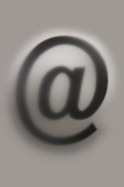 Некоторым родителям Интернет представляется местом более опасным, чем реальная темная улица рядом с домом. Полезнее будет энергию, которая тратится на это беспокойство, перевести в активную и осмысленную заботу о том, чтобы ребенок с первых шагов в Интернете мог чувствовать себя уверенно и постепенно научился быть осторожным и защищаться от нежелательного влияния. Примерно до 12 лет вы можете достаточно жестко контролировать поведение ребенка в сети (например, ограничивать список сайтов, которые он может посещать), а с подростком нужно будет скорее договариваться о том, как он будет соблюдать правила безопасности, и полагаться на его доверие к вам.Не все знакомства одинаково полезныВ Интернете не водится каких-то особенных, «компьютерных» преступников – они те же, что могут встретиться ребенку на улице, в магазине, в кинотеатре. Только их труднее распознать из-за того, что в сети люди не видят друг друга – как по телефону. Не стоит ребенку рассказывать в подробностях, кто такие педофилы или что такое мошенничество с платежными средствами, – достаточно кратко объяснить, что некоторые люди в силу психического нездоровья или плохого воспитания могут нанести серьезный вред здоровью ребенка, бюджету семьи, безопасности и спокойствию вашей жизни. Даже если ребенок не поймет в точности, чего ему следует опасаться, он может почувствовать ваше беспокойство и заботу о нем и с готовностью будет делать то, что вы попросите. Для этого нужно как можно яснее, короче и однозначнее определить правила, по которым в вашей семье принято пользоваться Интернетом. Там должны быть упомянуты права и обязанности каждого члена семьи. Ваши преимущественные права (например, проверять его почту или журнал посещений страниц) вы можете объяснить ребенку по аналогии с правами администратора сайта: он тоже имеет право отслеживать поведение посетителей сайта и принимать меры предосторожности. Пример таких правил (ниже) вы можете отредактировать по своему усмотрению после обсуждения с ребенком:Соглашение о кодексе поведения в ИнтернетеЯ обязуюсь: 
Предложите однажды ребенку, баловства ради, представиться в чате чужим именем или рассказать невидимому собеседнику выдуманные сведения о своей жизни. Получив такой собственный опыт анонимного лицедейства, ребенок легче представит себе, что и другие люди могут притвориться в сети кем угодно. В то же время полезно напомнить детям и о том, что правила хорошего тона и уважение к собеседнику в сети точно так же важны.Это не значит, что детей следует как-то особенно запугивать, скорее его надо научить по-разному общаться со знакомыми и незнакомыми людьми. Тут следует специально объяснить, что правила вежливости отнюдь не подразумевают выполнение любой просьбы первого встречного, тем более незнакомца (а иногда и знакомого человека). Надо, чтобы ваш ребенок умел говорить «нет», а при контактах с незнакомцами или посещении сайтов в Интернете  придерживался следующих правил: Если чужой человек просит о чем-то не рассказывать родителям («Это будет наш секрет») – значит, нужно немедленно родителям все рассказать.- Если знакомый лишь по интернет - общению человек предлагает встретиться – надо отвечать отказом или предложением встретиться вместе с родителями.- Если собеседник спрашивает о личной информации, можно и нужно либо говорить неправду, либо вообще отказываться отвечать (этот последний способ лучше всего действует, если кто-то активно домогается человека в сети, пытается вывести из себя, спровоцировать на неосторожные высказывания или поступки).1Обращаться к моим родителям, чтобы узнать правила пользования Интернетом: куда мне можно заходить, что можно делать и как долго позволяется находиться в Интернете (___ минут или ___ часов).2Никогда не выдавать без разрешения родителей личную информацию: домашний адрес, номер телефона, рабочие адреса или номера телефонов родителей, номера кредитных карточек или название и расположение моей школы.3Всегда немедленно сообщать родителям, если я увижу или получу в Интернете что-либо тревожащее меня или угрожающее мне; сюда входят сообщения электронной почты, сайты или даже содержимое обычной почты от друзей в Интернете.4Никогда не соглашаться лично встретиться с человеком, с которым я познакомился в Интернете, без разрешения родителей.5Никогда не отправлять без разрешения родителей свои фотографии или фотографии членов семьи другим людям через Интернет или обычной почтой.6Никогда и никому, кроме своих родителей, не выдавать пароли Интернета (даже лучшим друзьям).7Вести себя в Интернете правильно и не делать ничего, что может обидеть или разозлить других людей или противоречит закону.8Никогда не загружать, не устанавливать и не копировать ничего с дисков или из Интернета без должного разрешения.9Никогда не делать без разрешения родителей в Интернете ничего, требующего оплаты.10Сообщить моим родителям мое регистрационное имя в Интернете и имена в чате, перечисленные ниже:Имя (Ребенок) _______________________ Дата ____________Родитель или опекун _______________________ Дата ____________